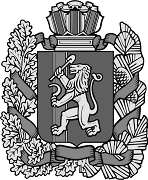 РОССИЙСКАЯ  ФЕДЕРАЦИЯКРАСНОЯРСКИЙ КРАЙ ИРБЕЙСКИЙ РАЙОНИЗУМРУДНОВСКИЙ СЕЛЬСКИЙ СОВЕТ ДЕПУТАТОВРЕШЕНИЕ21.09.2017                                п. Изумрудный					№ _26-рсО внесении изменений и дополнений в УставВ целях приведения Устава Изумрудновского сельсовета Ирбейского района Красноярского края в соответствие с требованиями Федерального закона от 06.10.2003 № 131-ФЗ «Об общих принципах организации местного самоуправления в Российской Федерации», руководствуясь статьями 20, 24, 59  Устава Изумрудновского сельсовета Ирбейского района Красноярского края, Изумрудновскийсельский Совет депутатовРЕШИЛ:1. Внести в Устав Изумрудновского сельсовета Ирбейского района Красноярского края следующие изменения:1.1. в статье 4:- пункт 7 изложить в следующей редакции:«Муниципальные нормативные правовые акты, затрагивающие права, свободы и обязанности человека и гражданина, устанавливающие правовой статус организаций, учредителем которых выступает муниципальное образование, а также соглашения, заключаемые между органами местного самоуправления, вступают в силу после их официального опубликования (обнародования) в порядке, предусмотренном пунктом/пунктами 8, 9 настоящей - дополнить пунктами 8, 9 следующего содержания:«8. Опубликование муниципальных правовых актов осуществляется в течение 20 дней с момента подписания в печатном издании «Вестник», если иное не предусмотрено самим актом, настоящим Уставом или действующим законодательством.«9.Обнародование муниципального нормативного правового акта происходит путем доведения его полного текста до жителей администрации Изумрудновского сельсовета посредством размещения на информационных стендах муниципального образования (здание администрации Изумрудновского сельсовета п.Изумрудный пер.Центральный д.3; здание СК п.Малый Ирбей, ул.Школьная,12).1.2. в статье 11:- пункт 5 изложить в следующей редакции:«Главой поселения может быть избран гражданин Российской Федерации, достигший на день голосования 21 года, обладающий избирательным правом в соответствии с федеральными гарантиями избирательных прав граждан. Иностранный гражданин может быть избран главой поселения в случае, если такая возможность предусмотрена международным договором Российской Федерации с соответствующим иностранным государством;»;- пункт 7 изложить в следующей редакции:« Глава поселения должен соблюдать ограничения, запреты, исполнять обязанности, которые установлены Федеральным законом от 25.12.2008 № 273-ФЗ «О противодействии коррупции», Федеральным законом от 3 декабря 2012 года № 230-ФЗ «О контроле за соответствием расходов лиц, замещающих государственные должности, и иных лиц их доходам», Федеральным законом от 7 мая 2013 года № 79-ФЗ «О запрете отдельным категориям лиц открывать и иметь счета (вклады), хранить наличные денежные средства и ценности в иностранных банках, расположенных за пределами территории Российской Федерации, владеть и (или) пользоваться иностранными финансовыми инструментами.»;1.3. подпункт 11 пункта 2 статьи 13 изложить в следующей редакции:« преобразования поселения, осуществляемого в соответствии с частями 3, 5, 7.2 статьи 13 Федерального закона от 06.10.2003 № 131-ФЗ «Об общих принципах организации местного самоуправления в Российской Федерации», а также в случае упразднения поселения;»;1.4. пункт 8 статьи 14 изложить в следующей редакции:« утверждает штатное расписание, организует работу с кадрами в администрации, их аттестацию, профессиональное образование и дополнительное профессиональное образование;»;1.5. пункт 1 статьи 15 изложить в следующей редакции:«В случае досрочного прекращения полномочий Главы поселения либо применения к нему по решению суда мер процессуального принуждения в виде заключения под стражу или временного отстранения от должности его полномочия временно исполняет заместитель Главы сельсовета, а в случае, если указанное лицо не назначено или не может исполнять полномочия Главы поселения, то эти обязанности исполняет   уполномоченный муниципальный служащий, определенный Советом депутатов Изумрудновского сельсовета Ирбейского района Красноярского края1.6. в статье 20:- пункт 1 изложить в следующей редакции:« Депутатом Совета может быть избран гражданин Российской Федерации, достигший на день голосования возраста 18 лет, обладающий избирательным правом.»;1.10.  подпункт 7 пункта 1 статьи 31 изложить в следующей редакции:« осуществляет регулирование тарифов на подключение к системе коммунальной инфраструктуры, тарифов организаций коммунального комплекса на подключение, надбавок к тарифам на товары и услуги организаций коммунального комплекса;»;1.11. подпункт 1 пункта 2 статьи 38абзац 1 изложить в следующей редакции:« проект устава муниципального образования, а также проект муниципального нормативного правового акта о внесении изменений и дополнений в данный устав, кроме случаев, когда в устав муниципального образования вносятся изменения в форме точного воспроизведения положений Конституции Российской Федерации, федеральных законов, конституции (устава) или законов субъекта Российской Федерации в целях приведения данного устава в соответствие с этими нормативными правовыми актами;»;1.12. статью 49.3 изложить в следующей редакции:«Статья 49.3. Гарантии осуществления полномочий лицом, замещающим муниципальную должность на непостоянной основе1. Лицу, замещающему муниципальную должность на непостоянной основе, за счет средств местного бюджета гарантируется:1) условия работы, обеспечивающие исполнение должностных полномочий в соответствии с муниципальными правовыми актами органов местного самоуправления 2) компенсация расходов, связанных с осуществлением полномочий  возмещение расходов, связанных со служебной командировкой, а также с дополнительным профессиональным образованием 4) получение в установленном порядке информации и материалов, необходимых для исполнения полномочий,Внеочередной прием должностными лицами органов местного самоуправления;5) дополнительное профессиональное образование с сохранением на этот период замещаемой должности.»;1.13. в статье 59: - пункт3изложить в следующей редакции:« Проект устава поселения, проект муниципального правового акта о внесении изменений и дополнений в устав муниципального образования не позднее чем за 30 дней до дня рассмотрения вопроса о принятии устава муниципального образования, внесении изменений и дополнений в устав муниципального образования подлежат официальному опубликованию (обнародованию) с одновременным опубликованием (обнародованием) установленного представительным органом муниципального образования порядка учета предложений по проекту указанного устава, проекту указанного муниципального правового акта, а также порядка участия граждан в его обсуждении. Не требуется официальное опубликование (обнародование) порядка учета предложений по проекту муниципального правового акта о внесении изменений и дополнений в устав муниципального образования, а также порядка участия граждан в его обсуждении в случае, когда в устав муниципального образования вносятся изменения в форме точного воспроизведения положений Конституции Российской Федерации, федеральных законов, конституции (устава) или законов Красноярского края в целях приведения данного устава в соответствие с этими нормативными правовыми актами.»;- пункт 4 изложить в следующей редакции:« Проект устава сельсовета, проект нормативного правового акта о внесении в устав изменений и дополнений подлежит вынесению на публичные слушания в соответствии с настоящим Уставом, кроме случаев, когда в устав муниципального образования вносятся изменения в форме точного воспроизведения положений Конституции Российской Федерации, федеральных законов, Устава или законов Красноярского края в целях приведения Устава в соответствие с этими нормативными правовыми актами.».1.14. Дополнить Устав Изумрудновского сельсовета Ирбейского района статьей  63  следующего содержания:«Статья 63 -. Сельский староста 1. Сельский староста – лицо, уполномоченное представлять интересы жителей населенного пункта (нескольких населенных пунктов либо части территории населенного пункта, далее –закрепленная территория) сельского поселения во взаимоотношениях с органами местного самоуправления. Староста действует на общественных началах на принципах законности и добровольности.2. Староста избирается на собрании граждан по вопросу избрания старосты сроком на 2 года  в порядке, предусмотренном настоящим уставом для проведения собраний. Полномочия старосты подтверждаются выпиской из решения собрания по выбору старосты и/или удостоверением. 3. Старостой может быть избран гражданин Российской Федерации, достигший возраста 18 лет, обладающий избирательным правом, постоянно проживающий в границах закрепленной территории.4. Староста обладает следующими правами:1) привлекать жителей закрепленной территории к работам по благоустройству, озеленению и улучшению санитарного состояния населенных пунктов, детских и спортивных площадок, поддержанию в надлежащем состоянии кладбищ, братских могил;2) взаимодействовать с органами местного самоуправления, в том числе по вопросам благоустройства закрепленной территории, предоставления бытовых и жилищно-коммунальных услуг, организации и проведения публичных мероприятий, охраны общественного порядка, обеспечения первичных мер пожарной безопасности, предупреждения чрезвычайных ситуаций;3) содействовать в реализации прав и законных интересов жителей закрепленной территории путем направления в органы государственной власти и местного самоуправления заявлений, предложений и жалоб граждан;4) обсуждать проекты решений представительного органа путем проведения  опроса общественного мнения;5) разрабатывать и вносить на рассмотрение в органы местного самоуправления предложения по программе развития соответствующей территории, по организации работы учреждений здравоохранения, культуры, торговли, образования, по благоустройству населенных пунктов, сохранности и надлежащего использования муниципального жилищного фонда, охраны природы, рационального использования природных ресурсов, развития фермерских (крестьянских) хозяйств;6) быть принятым в органах или должностными лицами местного самоуправления во внеочередном порядке*.5. О своей работе староста отчитывается не реже 1 раза в год на собрании граждан, проводимом на закрепленной территории.2. Контроль за исполнением Решения возложить на главу сельсовета.3. Настоящее Решение о внесении изменений и дополнений в Устав Изумрудновского сельсовета Ирбейского района подлежит официальному опубликованию (обнародованию) после его государственной регистрации и вступает в силу со дня официального опубликования (обнародования).Глава Изумрудновского сельсовета Ирбейского района обязан опубликовать (обнародовать) зарегистрированное Решение о внесении изменений и дополнений в Устав Изумрудновского  сельсовета Ирбейского района, в течении семи дней со дня его поступления из Управления Министерства юстиции Российской Федерации по Красноярскому краю.ПредседательИзумрудновского Совета депутатов	С.С.СелигеевГлава сельсовета                                                      С.Н.Косторной